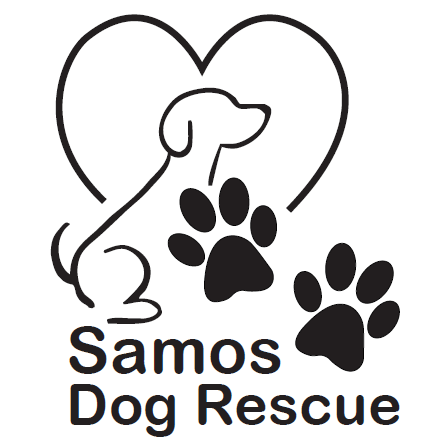 Stichting Dierenhulp SamosJaarverslag 2021Voorwoord	In september onverwachts geen transport meer naar Samos. Kennels en voer konden niet naar Samos worden gebracht.Gelukkig is voor alles een oplossing. Door een verjaardagsactie is het voer op Samos gekocht. Het einde van het seizoen naderde en de kennels hoefden pas voor het nieuwe seizoen op Samos te zijn.Ondanks wat tegenslagen kijken we terug op mooi jaar voor alle geadopteerde hondjes! Hier doen we het voor!Lieve donateurs, vrijwilligers, familie en vrienden. Door jullie kunnen wij dit doen. Samen zijn we sterk! Super bedankt allemaal!Doelen en resultaten 2021Doelen 2021Als stichting hebben we ons de volgende doelen gesteld om de shelter te ondersteunen.Actie honden overbrengenVerdere opbouw van de shelter en afbouw van de oude shelter in MitiliniNieuwe visitekaartjes & foldersZes Doneeracties Meer vaste donateurs Bijhouden website1.2	Resultaten 2021- Actie honden overbrengen is geslaagd- De omheining van de shelter is af en een nieuw shaduwnet aangebracht- Enkele nieuwe vaste donateurs- Voor de wijziging van de naam van de shelter is veel aangepast- Nieuwe visitekaartjes met een nieuwe eigen logo- Minder dan 6 doneeractie gedaan1.3	Doelen/plannen 2022Als stichting hebben we ons de volgende doelen gesteld om de shelter te ondersteunen.Weer een nieuwe transporteur vindenUitzoeken van tracers voor overvliegen hondenMeer doneeracties voor voerMeer vaste donateursBijhouden website1.4	BestuurHet bestuur bestaat uit drie onbezoldigde natuurlijke personen.Voorzitter: 		dhr. J.G. BargePenningmeester:	mevr. J.C. TiepelSecretaris: 		mevr. B.C KosterBestuurslid:		mevr E.C. Meinesz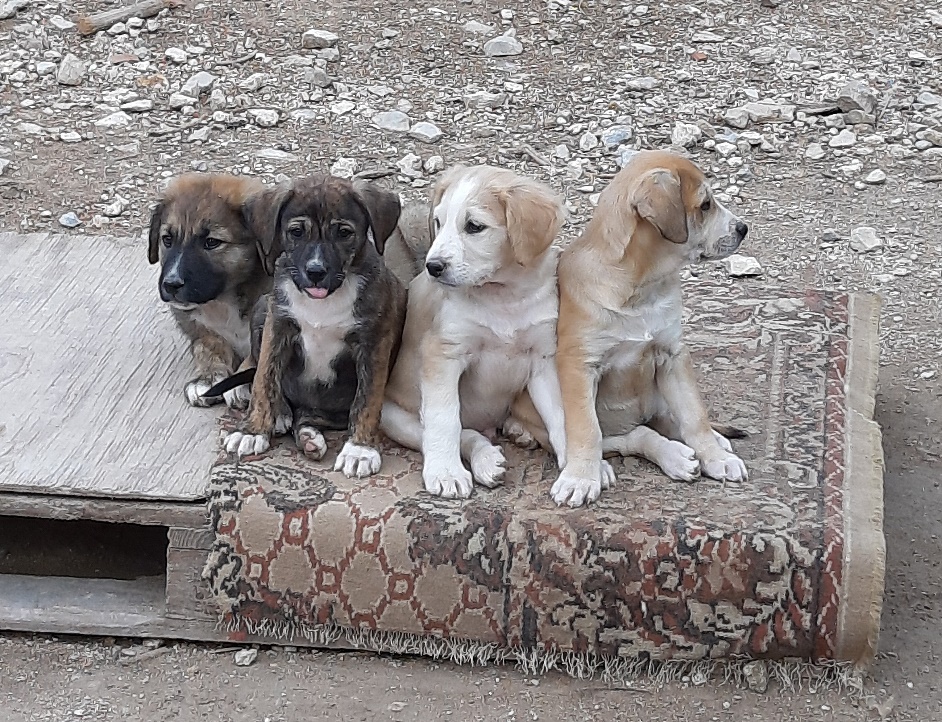 BalansFinanciële balans 2021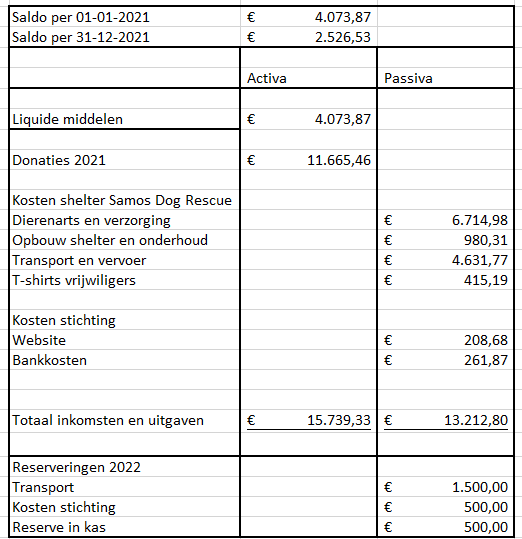 